REGULAMIN XXV FESTIWALU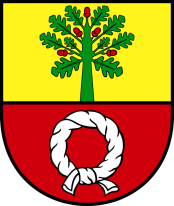 PIOSENKI w GÓRZE nad Notecią 
27 maja 2023 r.§1Gminny Konkurs Piosenki organizowany jest przez Gminę Czarnków, Bibliotekę Publiczną Gminy Czarnków, Stowarzyszenie „Nadnotecka Wspólnota,  oraz sołectwo Góra nad Notecią.§2Zapraszamy do udziału w Jubileuszowym XXV FESTIWALU PIOSENKI w GÓRZE                          nad Notecią.Celem Konkursu jest:a) prezentowanie dorobku artystycznego solistów mieszkających na terenie gminy Czarnków,b) popularyzacja śpiewania piosenek wśród dzieci,  młodzieży, dorosłych, c) wymiana pomysłów i doświadczeń w zakresie upowszechniania śpiewu i promowanie twórczości muzycznej, d) wyłonienie utalentowanych uczestników oraz zachęcenie ich do pracy twórczej w zakresie muzyki,  e) kształtowanie umiejętności współzawodnictwa, f) zapewnienie uczestnikom, publiczności wspaniałej, niezapomnianej zabawy z artystami                         i wyjątkowymi gośćmi Festiwalu.§3Konkurs jest jednoetapowy i ma zasięg gminny. Jego uczestnikami mogą być solistki i soliści mieszkający na terenie gminy Czarnków spełniający kryteria określone w § 4. Jego uczestnikami mogą być solistki i soliści reprezentujący Zespół Szkół Leśnych im. inż. Jana Kloski w Goraju, Zespół Szkół im. Józefa Nojego w Czarnkowie, Liceum Ogólnokształcące im. Janka                                    z Czarnkowa, Edukacja Lubasz,  spełniający kryteria określone w § 4, kategoria 5  – młodzież do 20 lat.§4Konkurs rozstrzygnięty będzie w następujących kategoriach:Kategoria 1 – dzieci przedszkolnekategoria 2– klasy I-IIIkategoria 3 – klasy IV-VIKategoria 4 - klasy - VII-VIIIKategoria 5  – młodzież do 20 latKategoria 6 – dorośli §5Wykonawcy zgłaszający swój udział w festiwalu zobowiązują się do przesłania na adres Urzędu Gminy  Czarnków  (ul. Rybaki 3 )  do  dnia 22 maja 2023 r.  wypełnionej karty zgłoszeniowej. §6Uczestnicy  Konkursu  zobowiązani są do dostarczenia podkładów muzycznych w formacie mp3 na adres poczty e-mail: agnieszka.wisniewska@ugczarnkow.pl do dnia 22 maja 2023 r. Opis musi zawierać: imię i nazwisko wykonawcy lub pełną nazwę uczestnika, kategorię wiekową, tytuł piosenki.§7Komisja  wyłania  zdobywcę  laureatów  i  wyróżnionych  w  poszczególnych kategoriach wiekowych na  podstawie  zgromadzonych  punktów  za:     - dobór  repertuaru  (tekstu i muzyki)  dostosowany  do  wieku  i  możliwości  wykonawczych uczestników     - warunki głosowe     - interpretację     - ogólny wyraz artystyczny2. Posiedzenie   Komisji   odbywa   się   w   dniu   finałowego   konkursu.3. Z posiedzenia  -  Komisja  sporządza  protokół  z  listą  nagrodzonych  i  wyróżnionych                        w finałowym konkursie, który zostanie  przedstawiony  oraz  opublikowany  na  stronie internetowej www.czarnkowgmina.pl§8Komisja ma prawo nie przyznawać nagród w danej kategorii, w przypadku, gdy poziom prezentacji nie będzie spełniał wymogów regulaminu oraz kryteriów ustalonych                             przez organizatora.§9Sprawy  nieujęte  w  regulaminie  rozstrzyga  Komitet  Organizacyjny  w  porozumieniu                         z  Komisją Konkursową.§10Wszyscy uczestnicy i opiekunowie pokrywają we własnym zakresie koszty przejazdu.
                                                                           §11
Ogłoszenie wyników i wręczenie nagród i wyróżnień odbędzie się  27 maja 2023 r.Przewidziane są nagrody: •NAGRODY RZECZOWE I DYPLOMY dla laureatów za zajęcie I, II i III miejsca we wszystkich kategoriach •DYPLOMY oraz nagrody pocieszenia dla wyróżnionych.Istnieje także możliwość przyznawania nagród pozaregulaminowych, ufundowanych przez sponsorów. Decyzję o przydziale takich nagród podejmuje Komisja Konkursowa.